ПОСТАНОВЛЕНИЕпгт. Березово, кабинет  102  здания администрации Березовского района, 14.00 часов (сведения об участниках заседания указаны в протоколе)О положении детей на территорииБерезовского района в 2014 году	Рассмотрев информацию о положении детей в 2014 году, комиссия отмечает, что численность постоянного населения, проживающего на территории муниципального образования, по состоянию на 1 января 2014 года составила 24280 человек. Количество детей, проживающих на территории района, составляет  27,9 % от общей численности населения, что на 0,6 % выше показателей 2013 года.     Количество родившихся в 2014 году в Березовском районе составило 372 ребенка, что на 26 детей меньше чем в 2013 году. Из них: 183 девочки (в 2013 году – 187), 187 мальчиков (в 2013 году – 211), 4 двойни (в 2013 году – 1). Количество детей, родившихся в 2014 году в семьях малочисленных народов севера – 140 (в 2013 году – 163),  у одиноких матерей – 100 (в 2013 году – 76), у матерей, не достигших 18-летнего возраста – 7 (в 2013 году – 7).     Охват детей, получивших образование на 01 января 2015 года составил:- дошкольное образование – 1685 (в 2013 году – 1617),- общее образование – 3460 (в 2013-2014 году – 3398),- дополнительное образование – 1410 (в 2013-2014 году – 1690).    Численность общеобразовательных организаций на территории Березовского района:- детские сады – 20, - общеобразовательные школы – 12, - учреждения дополнительного образования – 4.     Количество очередников в детские дошкольные организации на 01 января 2014 года – 992 ребенка, на 01 января 2015 года – 918 детей.     Таким образом, на 01 января 2015 года увеличился охват детей дополнительным образованием, уменьшилось количество очередников в детские сады. В КОУ ХМАО-Югры «Березовская специальная (коррекционная) школа-интернат для детей-сирот и детей, оставшихся без попечения родителей, с ограниченными возможностями здоровья» обучается 74 учащихся, 48 дошкольников, которые направлены в школу по заключению окружной ПМПК, 1 учащийся обучается на дому, 4 –на индивидуальном обучении. Наполняемость классов – 6-12 человек.В учреждении организована психолого – медико – педагогическая служба, в состав которой входят: председатель службы в лице заместителя директора по УВР, педагоги – психологи, социальные педагоги, учитель – дефектолог, логопеды, медицинские работники школы – интерната. На высоком уровне организована работа по передаче детей-сирот на проживание в семьи.     В целях защиты личных прав и имущественных интересов несовершеннолетних граждан Управлением опеки и попечительства администрации Березовского района подготовлено и направлено в суд 28 исков и заявлений, из них:- 15 о лишении  (ограничении) родителей родительских прав и взыскании алиментов на содержание детей;- 13 о защите имущественных прав и законных интересов несовершеннолетних.     Поступило 55 сообщений о нарушениях прав и законных интересов детей. Подготовлено и направлено в территориальную КДН и ЗП 35 заключений о необходимости проведения индивидуальной профилактической работы с семьями и детьми.     На 31 декабря 2014 года на учете состоят 233 детей-сирот и детей, оставшихся без попечения родителей, из них: - находится под опекой и попечительством – 95 человек, - на усыновлении – 22 человека, - воспитываются в приемных семьях – 116 детей, создано 53 приемных семьи, где воспитанием занимаются 80 родителей. В отношении 4 несовершеннолетних опека установлена с согласия родителей на определенный срок.     За отчетный период выявлено 20 детей-сирот и детей, оставшихся без попечения родителей, из них: - 19 детей устроены на воспитание в семьи граждан (опека, попечительство, приемная семья), - 1 ребенок возвращен родителям.- Численность родителей, ограниченных в родительских правах – 6 в отношении 13 детей; - численность родителей, у которых ограничение в родительских правах снято – 2 в отношении 2 детей; - численность родителей, лишенных родительских прав – 13 в отношении 14 детей; - численность родителей, восстановленных в родительских правах – 2 в отношении 2 детей.     В соответствии с законодательством автономного округа детям-сиротам и детям, оставшимся без попечения родителей, предоставляются дополнительные гарантии и меры социальной поддержки:- ежемесячная выплата денежных средств на проезд на городском, пригородном транспорте в связи с обучением в образовательной организации в размере 825 рублей (выплачено 1912,8 тысяч рублей);- ежемесячная выплата денежных средств на содержание детей-сирот и детей, оставшихся без попечения родителей, усыновленных детей (выплачено 70127,7 тысяч рублей);- 14 детям выплачено единовременное пособие и компенсация на одежду и обувь в связи с окончанием ими образовательной организации в размере 45 тысяч рублей каждому).     В течение года в санаториях округа, Тюменской области и Краснодарского края отдохнули и оздоровились 65 детей. На оздоровительный отдых выплачено 3314,7 тысяч рублей.     Защита жилищных прав детей-сирот и детей, оставшихся без попечения родителей, осуществляется путем:	- постановки на учет детей-сирот и детей, оставшихся без попечения родителей, не являющихся нанимателями жилых помещений по договорам социального найма или членами семьи нанимателя жилого помещения по договору социального найма либо собственниками жилых помещений. На 31.12.2014 года на учете состоят 74 детей указанной категории, за истекший год на учет поставлено 18 детей. Данный учет ведется в целях обеспечения реализации их прав по предоставлению им жилых помещений специализированного жилищного фонда по договорам найма специализированных жилых помещений;	- включения жилых помещений в реестр жилых помещений, нанимателями или членами семей нанимателей по договорам социального найма либо собственниками которых являются дети-сироты и дети, оставшиеся без попечения родителей. На 31.12.2014 года в реестре значатся 44 жилых помещений, находящихся в пользовании либо собственности 53 детей-сирот, за истекший год в реестр включены 15 жилых помещений. Данный реестр формируется и ведется в целях обеспечения сохранности указанных жилых помещений и обеспечения их надлежащего санитарного и технического состояния;	- включения в список детей-сирот и детей, оставшихся без попечения родителей, которые подлежат обеспечению жилыми помещениями специализированного жилищного фонда по договорам найма специализированных жилых помещений. На 31.12.2014 года в Списке значатся 128 человек, из них 66 детей, за истекший год в Список включены 26 детей указанной категории. Данный Список ведется в целях обеспечения детей-сирот жилыми помещениями на территории района по достижении ими совершеннолетия.	Медицинская помощь детям в России строится по участковому принципу. Участково–территориальный принцип оказания педиатрической помощи имеет важное значение, так как создает оптимальные возможности для непрерывного наблюдения за детьми участковым врачом и патронажной медицинской сестрой. Березовская центральная районная больница является основным лечебно-профилактическим учреждением района , обслуживающим его население и рассчитано на 84 круглосуточных койки.	Демографические показатели на 01 января 2015 года: снижение рождаемости на 4,0/6,2, рост общей смертности на 1,7, снижение младенческой смертности на 5.7, снижение естественного прироста на 3,3, отсутствие перинатальной смертности. 	По сравнению с 2013 годом отмечается снижение заболеваемости детей первого года жизни в 1,1 раза.	Количество детей инвалидов в 2014 году уменьшилось на 2 человека. Работа с детьми инвалидами проводится согласно планов реабилитации, составленных с учетом рекомендаций врачей по возможным лечебно-оздоровительным мероприятиям на базах ЛПУ. В п Березово проводится совместная работа по психолого-медицинской реабилитации с управлением социальной защиты населения (работа с психологами, логопедами).	В 2014 году показатель младенческой смертности со снижением, на малое количество родившихся  смерть 1 ребенка до 1 года жизни выразилась высоким показателем.В рамках реализации молодежной политики на территории Березовского района, и решения поставленной задачи МБУ КМЦ «Звездный»  проводит работу по функционированию клубов разной направленности. Выбор свободной клубной деятельности в молодежном центре «Звездный», прежде всего, зависит от потребностей подростков и молодежи. Через свободную клубную деятельность есть прекрасная возможность формирования стремления к здоровому образу жизни, становления активной гражданской жизненной позиции, развитии социальной активности подростков. За отчетный период в молодёжном центре «Звёздный» осуществляют свою деятельность 15 клубов и 2 общественных объединения, в которых участвуют 233 человекаНа базе муниципального бюджетного учреждения Березовского района «Комплексного молодежного центра «Звездный» формируются молодежные трудовые отряды в период с 01 июня по 31 августа.	Финансирование мероприятия по организации трудовой занятости несовершеннолетних граждан осуществляется в рамках подпрограммы I «Дети Югры» муниципальной программы «Социальная поддержка жителей Березовского района на 2014 -2018 годы» в сумме 757,8 рублей и из средств окружного бюджета в размере 200,0 рублей.В п. Березово и п. Игрим в летний период осуществляют деятельность дворовые площадки, с целью организации свободного времени, отдыха и оздоровления детей и подростков. Дворовые площадки работают в вечернее время с 18.00 до 21.30 часов с понедельника по вторник, выходные дни – суббота, воскресенье.Всего за отчетный период 2014 года посещения дворовых площадок пгт.Березово и Игрим составило 621 посещение (АППГ 557 посещений).В период зимних школьных каникул с 06.01.2014 по 12.01.2014 г. 28 детей из пгт. Берёзово и пгт. Игрим посетили оздоровительный лагерь «Алые паруса», г. Тюмень.Для организации отдыха детей, подростков и молодежи в каникулярные периоды, в 1 квартале 2014 года  в КМЦ «Звездный» для подростков и молодёжи были проведены досуговые мероприятия в рамках зимних каникул, и организована и проведена программа весенних каникул «Продвижение» с общим количеством участников – 121 человек (АППГ – данные мероприятия не проводились).В июне 2014 года на базе МБУ «КМЦ «Звёздный» были организованы и проведены: летний оздоровительный лагерь с дневным пребыванием детей (п.Игрим) – организованно 30 детей. В связи с несостоявшимся аукционом на организацию питания (п.Березово) 1-ая смена ЛОЛ была перенесена на 30 июня. В связи с высоким запросом на организацию детей (п.Березово) в июне, было решено реализовать малозатратную форму отдыха – площадку при МБУ «КМЦ «Звездный» с режимом работы: понедельник-пятница с 14.00 до 17.00. Количество отдохнувших детей – 60 человек. План мероприятий составлен с учётом разновозрастной категории детей, при взаимодействие с музеем, библиотекой, досуговым центром, сотрудниками МЧС, сотрудниками полиции.В июле и августе п.Березово был организован лагерь с дневным пребыванием детей «Маленькая страна» - всего за два месяца отдохнуло – 119 человек.В период осенних каникул так же был организован лагерь с дневным пребыванием детей «Киношкино» (п.Игрим -30 человек, п.Березово – 60 человек).С целью формирования у подростков и молодежи положительного отношения к здоровому образу жизни, ограничивая влияние вредных для здоровья привычек в молодёжном центре «Звёздный» проводятся разнообразные мероприятия:- круглые столы, конкурсы плакатов, классные часы, просмотр тематических  фильмов и роликов, тренинги, акции.      Развитие добровольческого движения волонтеров является одним из приоритетных направлений в деятельности комплексного молодежного центра «Звездный». Общественные объединения волонтеров «Вариант», «Линия жизни» безвозмездно работают аниматорами на детских программах, проводят детские игровые программы 2014 – 17 (АППГ - 6), классные профилактические часы 2014 -14 (АППГ -8). Волонтеры активно помогают пожилым людям, расчищают снег, убирают мусор. Также волонтеры молодёжных объединений «Вариант» и «Линия жизни» пропагандируют здоровый образ жизни и проводят профилактическую работу социально опасных заболеваний и вредных привычек среди подростов и молодежи, распространяют профилактические информационные буклеты, ведут сотрудничество с учреждениями района.	Проводилась индивидуальная работа с детьми, состоящими в комиссии ПДН ЗП: по следующим направлениям:За 2014 год на базе МБУ ЦСП «Виктория» проведено 7 мероприятий, направленных на профилактику правонарушений среди несовершеннолетних,  в которых приняли участие 13 человек, находящихся в социально-опасном положении и трудной жизненной ситуации.в МБОУ ДОД «Березовская ДЮСШ» по итогам 2014 года занимаются:​ - дети из малообеспеченных семей –33 человек;​ - дети из неполных семей –25 человека;​ - опекаемые дети –15 человек;​ - дети из семей, где есть дети инвалиды –1 человек;​ - дети из семей, где есть родители инвалиды –0 человека;​ - дети из школы-интерната –17 человек;​ - дети, состоящие на учете в КДН и БУСО КЦСОН «Альянс» -7 человекНа домашние адреса несовершеннолетних, а также семей, находящихся в СОП, в 2014 году от учреждения МБОУ ДОД «Березовская ДЮСШ» направлено 63 письма-приглашения с целью посещения спортивные секции по интересам (лыжные гонки, биатлон). За 2014 год в спортивную школу зачислены 12 несовершеннолетних, состоящих на учете в КДН. Приняли участие в спортивно-массовых мероприятиях 13 несовершеннолетних, находящихся в СОП, 	За 2014 год на базе МБОУ ДОД « Березовская ДЮСШ» проведено 21 мероприятие, направленное на профилактику правонарушений среди несовершеннолетних,  количество участий несовершеннолетних, находящихся в социально-опасном положении и трудной жизненной ситуации -   88. В 2014 году на учете в бюджетном учреждении «Центр социальной помощи семье и детям «Росток» в категории несовершеннолетних и семей, находящихся в социально опасном положении состояло 55 семей (182 человека из них 105 несовершеннолетних 77 взрослых), 32 несовершеннолетних. Профилактическая работа с семьями и несовершеннолетними велась в соответствии с индивидуальными планами реабилитации.В рамках службы «Экстренная детская помощь» проведено 32 выезда, обслужено 52 семьи, из них 105 несовершеннолетних, 77 взрослых.Для неорганизованных детей с 01.06.2014 г. по 25.07.2014 г в летний период реализован проект летнего оздоровительного отдыха «Мир детства», направленный на активизацию работы детских дворовых площадок для неорганизованных детей п. Игрим. Охвачено 251 неорганизованных несовершеннолетних.На базе стационарного отделения организован летний лагерь «Сияние Севера» с дневным пребыванием детей. В рамках летнего отдыха разработаны и реализованы 2 летние программы. Организован отдых детей по путёвкам Департамента в Краснодарский край – охвачено 20 несовершеннолетних в одну смену, на базе стационарного отделения летним отдыхом было охвачено из городских и сельских населённых пунктов - 30 несовершеннолетних за 2 смены.В стационарном отделении реабилитацию прошли 78 несовершеннолетних. Из них круглосуточно 38 человек, группа дневного пребывания 15 человек, в условиях временного присмотра - 25 человек.Созданы условия для нормального воспитания и развития личности ребенка.В целях активизации профилактической работы с несовершеннолетними специалистами стационарного отделения за 2014г. составлено 53 индивидуальных программ реабилитации несовершеннолетних. На конец года возвращено в семью 72 несовершеннолетних.Систематически воспитанники стационарного отделения вовлекались в культурно-досуговую деятельность, принимали участие в акциях, конкурсах, мероприятиях.В рамках оздоровительно-профилактической работы проводились: витаминотерапия, беседы и занятия по здоровому образу жизни, несовершеннолетние получали процедуры массажа, дарсенваль и галотерапии, принимали кислородный коктейль.Для подростков реализован проект «Школа вожатых», направленный на подготовку вожатских кадров для работы в детских лагерях, детских площадках, молодежных клубах. В рамках проекта подготовку прошли 18 несовершеннолетних.	В 2014 году на учете в БУ ХМАО-Югры «КЦСОН «Альянс» (Далее – Учреждение) в категории несовершеннолетних и семей, находящихся в социально опасном положении состояло 44 несовершеннолетних и 83 семьи (в них 142 ребенка), со всеми несовершеннолетними в течение года специалистами Учреждения велась профилактическая работа в соответствии с индивидуальной программой реабилитации, 	В рамках социально-реабилитационной программы совместного летнего отдыха граждан старшего поколения и детей из семей, состоящих на учёте в участковой социальной службе «Поколение» (с 02.06.2014г. по 27.0б.2014г.) обслужено 12 несовершеннолетних. 	В рамках летней оздоровительной площадки «Твой выбор» (с 01.07.2014г по 25.07.2014г) обслужено 21 человек. Участниками летней оздоровительной смены «Твой выбор» являлись дети и подростки различных социальных категорий: несовершеннолетние, находящиеся в социально опасном положении, подростки из малообеспеченных семей, дети из опекаемых семей, а также подростки, входящие в состав волонтёрского клуба «Шаг вперёд», действующего на базе отделения в течение года. Всего 21 подросток в возрасте от 8 до 16 лет.За  2014 год в сфере физической культуры и спорта учтено     4148 посещений несовершеннолетними мероприятий.    По итогам 2014 года проводилась индивидуальная работа с детьми, состоящими в комиссии ПДН ЗП: по следующим направлениям:-рассылались именные письма, с приглашением на занятия ФКиС и соревнования проводимые на территории спортивных учреждений;- проводились профилактическая беседа с несовершеннолетними с целью привлечения и (или) возобновления посещения тренировочных процессов по видам спорта.Так как на базе МБУ ЦСП «Виктория» по итогам 2014 года занимается:​ - дети из малообеспеченных семей – 5 человек;​ - дети из неполных семей –8 человека;​ - опекаемые дети –5 человек;​ - дети из семей, где есть дети инвалиды –0 человек;​ - дети из семей, где есть родители инвалиды –0 человека;​ - дети из школы-интерната – 12 человек;​ - дети, состоящие на учете в КДН и БУСО КЦСОН «Альянс» -2 человека.В ЦСП « Виктория» в 2014 году учреждением проводилась работа, направленная на профилактику несовершеннолетних. Ежегодно в начале учебного года (сентябрь-октябрь) тренерами-преподавателями проводится работа по привлечению детей и подростков к регулярным занятиями спортом. Тренеры-преподаватели регулярно проводят учебно-тренировочные занятия, в рамках которых ведутся профилактические беседы с обучающимися в течение всего учебного года, в каникулярный период ведется работа оздоровительного характера (лагерь с дневным пребыванием детей), в рамках которого проводятся мероприятия, направленные на профилактику правонарушений среди несовершеннолетних:- игры, конкурсы, спортивные мероприятия, походы в библиотеку, кинопросмотры, экскурсии в музей и т.д.По мере поступления постановлений о постановке на профилактический учет несовершеннолетнего либо семьи, на указанные адреса направлялись письма-приглашения, в которых в которых указаны спортивные секции, работающие в МБУ ЦСП «Виктория», расписание занятий и место проведения занятий, контактные телефонов тренеров-преподавателей, инструкторов методистов.За 2014 год на базе МБУ ЦСП «Виктория» проведено 7 мероприятий, направленное на профилактику правонарушений среди несовершеннолетних в которых приняли участие 13 человек, находящихся в социально-опасном положении и трудной жизненной ситуации.в МБОУ ДОД «Березовская ДЮСШ» по итогам 2014 года занимаются:​ - дети из малообеспеченных семей –33 человек;​ - дети из неполных семей –25 человека;​ - опекаемые дети –15 человек;​ - дети из семей, где есть дети инвалиды –1 человек;​ - дети из семей, где есть родители инвалиды –0 человека;​ - дети из школы-интерната –17 человек;​ - дети, состоящие на учете в КДН и БУСО КЦСОН «Альянс» -7 человекНа домашние адреса несовершеннолетних, а также семей, находящихся в СОП, в 2014 году от учреждения МБОУ ДОД «Березовская ДЮСШ» направлено 63 письма-приглашения с целью посещения спортивные секции по интересам (лыжные гонки, биатлон). За 2014 год в спортивную школу зачислены 12 несовершеннолетних, состоящих на учете в КДН. За 2014 год на базе МБОУ ДОД « Березовская ДЮСШ» проведено 21 мероприятие, направленное на профилактику правонарушений среди несовершеннолетних в которых приняли участие 88 человек, находящихся в социально-опасном положении и трудной жизненной ситуации. На  территории Березовского района в 2014 году произошло снижение подростковой   преступности на 13%.    Всего   подростками    совершено 20 преступлений в 2013 году -  23.  К концу отчетного периода на 20% уменьшилось количество семей, находящихся в социально опасном положении -  92 семьи (2013 г. – 116),  в которых проживает 110 детей (2013 г. – 180), снижение количества детей на 38%.  Снизилось количество несовершеннолетних, состоящих на профилактическом учете в территориальной комиссии, на конец отчетного периода по сравнению с аналогичным периодом прошлого года на 30%,  снято с учета  подростков по причине исправления поведения – 35 (2013 г. – 31.На основании выше изложенного, в целях защиты прав и интересов детей, пропаганды  семейных ценностей, комиссия постановляет:Комитету образования администрации Березовского района, БУ ХМАО-Югры «Березовская районная больница», «Игримская районная больница» «Саранпаульская участковая больница»   провести мероприятия по   пропаганде  семейных ценностей, значимости для ребенка воспитания в полной семье, по профилактике ранней беременности. Срок: 20 апреля 2015 года.Комитету образования администрации Березовского района,  провести родительские собрания на тему «Роль воспитательной  функция семьи для ребенка».Срок: 30 апреля 2015 года.Председатель комиссии		                                       И.В. Чечеткина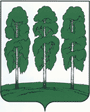 Администрация Березовского районаТЕРРИТОРИАЛЬНАЯ КОМИССИЯ ПО ДЕЛАМ НЕСОВЕРШЕННОЛЕТНИХ И ЗАЩИТЕ ИХ ПРАВ628140,ул. Астраханцева, 54, пгт. Березово, Ханты-Мансийский автономный округ - Югра, Тюменская область Тел.(34674) 2-12-68 Факс.(34674) 2-18-71   10 февраля 2015 года                                                                             №6годкол-во детей-сиротпередано в семьюна 01 января 2012 года433на 01 января 2013 года344на 01 января 2014 года276на декабрь 2014 года139на конец декабря 2014 года017